INDICAÇÃO Nº 1831/2020Sugere ao Poder Executivo Municipal fazer a revitalização na sinalização de solo (Pare) na Rua José Jorge Patrício, esquina com a Rua do Ósmio, no bairro Vila Mollon IV, neste município.Nos termos do Art. 108 do Regimento Interno desta Casa de Leis, dirijo-me a Vossa Excelência para sugerir que tome providências no sentido de revitalizar sinalização de solo (Pare) na Rua José Jorge Patrício, esquina coma Rua do Ósmio, no bairro Vila Mollon IV, neste município.Justificativa:Conforme visita realizada, este vereador pode constatar que a sinalização de solo (pare) está completamente apagada, praticamente impossível saber de quem é a preferencial, fato que contribui para ocorrências de acidentes. Plenário “Dr. Tancredo Neves”, em 27 de agosto de 2.020.CELSO LUCCATTI CARNEIRO“Celso da Bicicletaria”-vereador-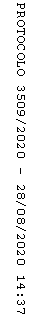 